Anexo N° 3/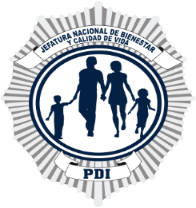 Solicitud de Incorporación a Socio de la Jenabien y Autorización de Descuento para Personal con menos de 20 años de servicio en la PDI1.- Antecedentes Personales:Nombre Completo: _______________________________________________________Cargo y Grado: ___________________RUN : ________________IBM: _____________Domicilio Particular: ______________________________________________________Cta. Bancaria N°: __________, Tipo de Cuenta: _________, Banco :_______________Email: _________________________________ Fono Celular: ____________________2.- Integrantes del Grupo Familiar.Conforme a la Orden N° 20 de fecha 03.JUN.020 de esta Jefatura Nacional, se estableció la definición de grupo familiar como: “…la o él cónyuge, acuerdo de unión civil, así como los hijos, sean o no cargas familiares, (se acredita el vínculo con certificado respectivo), hasta los 18 años de edad o 24 años cuando estén cursando estudios, lo que se acredita mediante certificado de alumno regular y emitido a la fecha de la solicitud”.Mediante la presente, solicito ser incorporado como Socio de la Jefatura Nacional de Bienestar y Calidad de Vida, y autorizo, se descuente mensualmente de mi remuneración, el 1,99% de mi sueldo base, correspondiente a la cuota de Socio. Asimismo, faculto expresamente, se descuente de mis remuneraciones o de mi pensión de retiro de Dipreca, según corresponda, los valores de todas las obligaciones que contraiga con la Jenabien, lo que me será aplicable aun cuando, por cualquier motivo, razón, causa o circunstancia, haya sido desafiliado de la Jenabien. Para los fines propios de esta Jefatura, permito que se puedan consultar todos mis antecedentes, a través de sistemas como: Directorio Comercial “Dicom”, Boletín comercial y otros, especialmente, con el fin de aprobar o rechazar prestaciones económicas, crediticias, comerciales y/o autorizar pagos por descuentos por planilla. 						____________________________________								Firma del Interesado3.- Club de Campo “El Detective”Solicito a la Jefatura Nacional de Bienestar y Calidad de Vida, mi incorporación para ser Socio (a) del Club de Campo “El Detective”, autorizando que se me descuenten de mis haberes la suma mensual de $ 2.000.___________________________							 			Firma 4.- Club Social PDI Solicito a la Jefatura Nacional de Bienestar y Calidad de Vida, mi incorporación para ser Socio (a) del “Club PDI”, autorizando que se me descuenten de mis haberes la suma mensual de $ 2.000.								___________________________							 			Firma 5.- Avales y Codeudores Solidarios       (Deben ser de Planta y Socios Jenabien)Por el presente documento me constituyo en Aval y Codeudor Solidario de don (ña): Cédula de Identidad N° :………………………… IBM N° : …………………………………..Grado: ........................................., Unidad: ........................................................................Correo Electrónico: …………………………… Teléfono Celular……………………….., Para garantizar y pagar solidariamente los compromisos económicos que éste reciba de la Jefatura Nacional de Bienestar y Calidad de Vida, por la compra de bienes, contratación de servicios y/o préstamos en dinero en efectivo, hasta un máximo total de $ 1.500.000 (un millón quinientos mil pesos) y que por cualquier motivo no pague el Socio titular, valores que serán descontados en cuotas, desde mi remuneración o de mi Pensión de Retiro de Dipreca, según corresponda, previa comunicación de la Jenabien.   Aval y Codeudor Solidario N° 1:Nombre Completo: .............................................................................................................Grado: .......................................... Unidad: ........................................................................IBM N° :.................................. Cédula de Identidad: ……………………….………………...Correo Electrónico: …………………………………Teléfono Celular: .………………………								_____________________________									  	Firma Aval y Codeudor Solidario N° 2:Nombre Completo: .............................................................................................................Grado: .......................................... Unidad: ........................................................................IBM N° :.................................. Cédula de Identidad: ……………………….………………...Correo Electrónico: …………………………………Teléfono Celular: .………………………_____________________________									  	Firma Se deben completar todos los datos solicitados, adjuntando fotocopia de la Cédula de Identidad y las 3 últimas liquidaciones de sueldo del solicitante y avales. Para solicitar créditos en dinero en efectivo, se debe suscribir, siempre, el Formulario de Préstamo Jenabien 2023, (Anexo N° 9), sobre el $ 1.500.000 y hasta los $ 10.000.000, se deberán presentar 2 avales y codeudores solidarios, exclusivos para ese préstamo, quienes no podrá renunciar a esta calidad, hasta que el crédito avalado, sea completamente pagado.La condición de Aval y Codeudor Solidario, se extingue en forma automática cuando el Socio titular cumple 20 años de servicio en la PDI y tiene derecho a Pensión de Retiro, siempre y cuando no existan deudas pendientes del Socio avalado. Cuando uno de los avales deje de ser codeudor, por cualquier motivo, el Socio titular deberá informarlo a la Jenabien y presentar un nuevo aval (Anexo N°6). En caso de no hacerlo, quedará sin capacidad crediticia y solo podrá acceder a los servicios y suministros, cancelando con tarjeta de débito o transferencia bancaria.Declaro haber tomado conocimiento de los Manuales de Normas de Buena Convivencia de la Jenabien, aprobados por orden N° 20 de fecha 03.JUN.020, los cuales me comprometo a cumplir cabalmente (Anexo N°10).La aprobación y condiciones definidas para la entrega de prestaciones económicas en JENABIEN, se encuentran condicionadas a la solicitud del socio, socio en tránsito y/o socio en retiro y al resultado de la evaluación comercial previa, conforme a las normas contempladas en La Ley Nº 18.834, sobre estatuto administrativo.  En……………………………. a ……… del mes ………………… del año …………….………..…………………………………..Declaro haber leído, comprendido y aceptado todo lo antes expuestoENVIAR ESTE ANEXO A: socios.jenabien@investigaciones.clIntegrantes del Grupo FamiliarIntegrantes del Grupo FamiliarIntegrantes del Grupo FamiliarIntegrantes del Grupo FamiliarParentesco Nombre CompletoCédula de Identidad EdadCónyuge Acuerdo de Unión CivilHijos